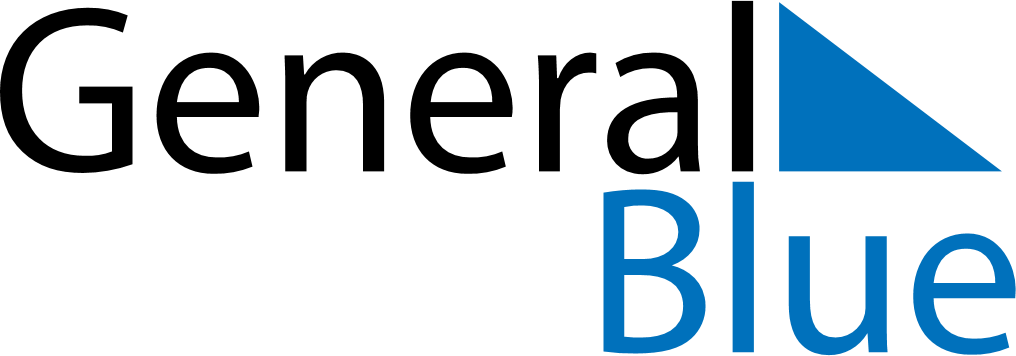 August 2027August 2027August 2027ZambiaZambiaMondayTuesdayWednesdayThursdayFridaySaturdaySunday12345678Farmers’ Day910111213141516171819202122232425262728293031